       Паспорт детского образовательного туристического маршрута  Наименование маршрута:      Медвежьими тропамиЦель маршрута:  Познакомить с легендой возникновения города и местонахождениями скульптур медведей на Ярославских улицах.Предмет:                                           краеведение.Тема маршрута:                               Знакомство со скульптурами медведей  на                                                               Ярославских  улицах.Вид туризма:                                      пешеходный (автомобильный) Фактическое время	       1 час 30 мин. прохождения маршрута группой:Карта маршрута: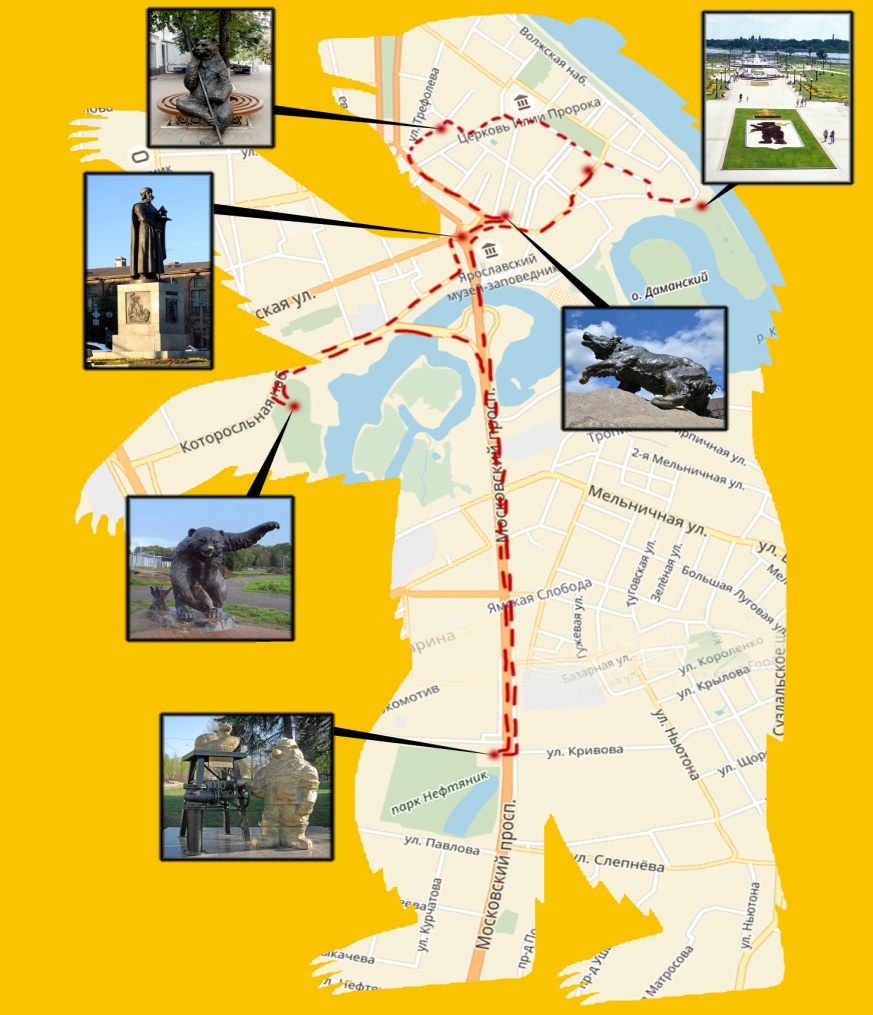 3. Краткая характеристика объектов на маршрутеВот, уже несколько лет подряд, в нашей группе существует добрая традиция: в выходные дни, с воспитанниками, собираемся семьями для совместного времяпровождения. Недавно мы решили отправиться  на экскурсию по Медвежьей тропе нашего старинного города Ярославля.  Изображение медведя в Ярославле можно встретить  в самых  разных местах, и это вполне понятно – медведь является главным символом Ярославской земли.На Богоявленской площади, в самом центре возвышается статная фигура Ярослава Мудрого. Прямо под   ногами  Великого князя, на постаменте, мы видим мишку с секирой. Его поза динамична, он словно страж, готовый к обходу своих владений.С чего все началось.  Сказка, которую знают все.Самая старая сказка Ярославля родилась вместе с городом. О ней напоминает главный символ  нашего города-герб, на котором изображен медведь с секирой на плече. Благодаря этой сказке медведи поселились (разбежались!) по всему Ярославлю!Настоящие, живые медведи живут в Ярославском зоопарке, медведица Машенька много лет веселит посетителей Ярославского историко-архитектурного музея-заповедника. . Еще есть  большущий бронзовый медведь в парке Тысячелетия Ярославля, подаренный самим президентом Российской академии художеств Зурабом Церетели. А на углу Московского проспекта и улицы Павлова на пенечке поселился маленький деревянный медвежонок. Недалеко от него, возле Дворца культуры «Нефтяник», медведь- нефтепереработчик  беседует с сибирским соболем, добывающим для него нефть. Эта скульптура- тоде подарок городу. Об этом напоминает таблица со словами: «Дар родному городу от преданного земляка, мэра города Увата Ю. Свяцкевича к 1000-летию Ярославля» А самым знаменитым медведем стал маленький бронзовый медвежонок,  подаренный  городу группой меценатов. Этот медвежонок «залез» на большой камень на Первомайской улице, возле Богоявленской площади, и каждый  час громко  «рычит», стараясь показаться очень грозным. На камне написано, что этот медведь-символ России и легенда Ярославля. А самым знаменитым медведем стал маленький бронзовый медвежонок,  подаренный  городу группой меценатов. Этот медвежонок «залез» на большой камень на Первомайской улице, возле Богоявленской площади, и каждый  час громко  «рычит», стараясь показаться очень грозным. На камне написано, что этот медведь-символ России и легенда Ярославля.  Так что же это за легенда? Где она живет?История о том, как князь Ярослав Мудрый сражался с медведем, победил его и приказал строить крепость-город -это все-таки сказка. Ведь записали эту историю более чем через семь веков после того, как город появился!  И герб с медведем появился у Ярославля, когда городу было уже без малого семьсот лет. Но в любой сказке есть частица правды. Давайте «пройдем по следу» ярославского медведя.Начинается наша сказка на берегу Которосли.Герб Ярославля - как элемент ландшафтного дизайнаКаждое лето Ярославская стрелка украшена цветочной  рассадой в виде герба города с изображением медведя с секирой и цифрой, олицетворяющей возраст города.ИсторияДревний  Город располагался на высоком берегу-холме, омываемом с одной стороны Волгой (с Востока), с другой, впадающей в нее Которослью (с Юга), защищенным сзади глубоким Медведицким рвом-оврагом, по дну которого раньше протекал рукав Которосли речка Медведица (с Севера). И назывался этот Город – Медвежий угол или город Медведь.Мы идем на Стрелку! Это уникальная природная достопримечательность Ярославля.  Стрелка- это плоский и длинный кусочек берега, коса, напоминающая язык. С левой стороны – течет река Волга, с правой стороны его огибает и соединяется с  Волгой   тонкая извилистая  лента реки Которосли.  Стрелка- сильное место, и очень похоже, что здесь Ярославль озорно показывает свой длинный язык то ли невидимым Варягам, то ли Грекам, которые здесь проплывали.Стрелка – это самая древняя часть Ярославля, именно с этого места началась история города. Здесь, в месте впадения Которосли в Волгу в 1010году Ярослав Мудрый основал город. На Стрелке был построен первый храм-Ильинская Тихоновская церковь, а затем и крепость, имеющая треугольный вид по форме мыса. Стрелка- одна из главных достопримечательности Ярославля, посетить которую стремятся все туристы. Особо  удивителен и прекрасен нижний ярус стрелки. К тысячелетию города он значительно преобразился. В 2010году здесь был разбит прекрасный ландшафтный парк.  В его центре располагается многометровый герб Ярославля,  созданный  умелыми руками местных цветоводов.Рычащий медведь:Наше путешествие продолжается,   если мы сейчас пересечем площадь и пойдем к Первомайской улице, мы увидим  еще одного косолапого обитателя. Бронзового медведя установили на пересечение улиц Первомайской и Нахимсона, рядом с Ярославским историко-архитектурным музеем-заповедником ( на территории которого проживает живой символ города-медведица Маша). Этот памятник свирепому медведю был установлен в Ярославле  в 2009-м, за год до празднования 1000-летнего юбилея города. Медведь издавна считается символом Ярославля, по этому поводу есть легенда, связанная с основанием города.Когда-то давно здесь находился маленький поселок Медвежий угол, жители которого были консервативными  язычниками и не хотели принимать христианскую веру, настойчиво рекомендуемую Ярославом Мудрым. Однажды князь в очередной раз явился к селянам в сопровождении свиты из епископа, диаконов и отряда воинов. Язычники спустили на них собак и «лютого зверюгу»,  на  поверку оказавшегося  медведицей, которую князь героически победил. Местные жители  сдались, а Ярослав повелел для постройки нового города начать зачистку территории от леса.Медведь, увековеченный в памятнике возле Спасо- Преображенского монастыря, выглядит как настоящий дикий зверь- лохматый и злой. Он стоит на камне с поднятой лапой словно готовится к нападению. Для усилия эффекта в памятник встроена  акустическая система, издающая громкий медвежий рев каждый час с утра до вечера.Медведь с секирой  и яблоком на лавочке в центре ЯрославляОтправляемся на прогулку  до Советской площади, по пути знакомясь с различными достопримечательностями Ярославля. На площади со здания Правительства Ярославской области  нас приветствует еще один ярославский мишка. В пешеходной зоне Ярославля поселился необычный персонаж. Геральдический символ нашего города мирно сидит на улице Кирова под деревом. В лапах секира , что понятно,  и яблоко. Этот предмет можно трактовать, как кому понравится. Памятник символу города создал народный художник России Николай Мухин. Медведь вылит в Костроме и весит 700 кг.Медведь-рыбакНаше путешествие продолжается и мы отправляемся в парк 1000-летия Ярославля и увидим скульптуру Медведь-рыбак.Трехметровый гигант держит в  крепких кряжистых  лапах большую рыбу. Таким увидел символ Ярославля  известный  скульптор  Зураб Церетели. Бронзовая скульптура стала его личным подарком городу  к  тысячелетнему  юбилею.  Творение модерниста приняли в городе неоднозначно – смущала свирепая поза  и непропорциональность  косолапого. Позже стало одним из культовых мест, считается, что если потереть медведю нос, то это принесет удачу, вот и натерли за пять лет нос ему до блеска. Скульптура «Медведь-нефтяник»В сентябре  2010года у дворца культуры  Нефтяников установили подарок Тюменских нефтяников.  « Медведь- газовик»  поджидает любопытных гостей города с дворцом культуры. Этот мишка из латуни и бронзы больше похож на мультяшный персонаж-в каске и спецодежде. Медведь в каске стоит рядом с буровой установкой, на  которой сидит соболь – символ Сибири. Взгляд у мишки очень добрый и даже смешной. Табличка на скульптуре гласит «Дар родному городу от преданного земляка мэра города Увата Свяцкевича Ю.Е.» Памятник создан в честь 1000-летия Ярославля, его преподнес городу-юбиляру «Газпром».Деревянный медведьОдновременно с нефтяником на пересечении Московского проспекта и улицы Павлова появился еще один  медведь-подарок предпринимателей Красноперекопского  района города  Ярославля.  Деревянный мишка словно сошел со страниц детской сказки. Около него очень любят фотографироваться местные ребятишки.Музей «Мой любимый мишка»Наше путешествие продолжается и мы отправляемся  на улицу Почтовая д.8, где находится музей «Мой любимый мишка»Это частный музей. Открылся в 2009году. В двух небольших залах представлена интересная коллекция игрушечных и сувенирных медведей. Экспозиция состоит  из 400 косолапых символов Ярославля из разных материалов -плюша, фарфора, стекла, дерева, а также различные сувениры с изображением медведей из разных стран и городов. Мишки в музее живут полной  жизнью: у многих из них есть имена и своя история «жизни». Их можно брать на руки, с ними можно фотографироваться, они участвуют в сказочных представлениях, которые разыгрываются здесь для детей.ИсторияИдея создания музея появилась после того, как хозяйка музея подобрала выброшенного мишку. Вот с него все и началось. Со временем коллекция музея все больше росла благодаря участию многочисленных друзей, знакомых, родных. Старые игрушки нашли свое место в музее, ведь дома они были совершенно ненужными, а в музее буквально начали новую жизнь.Первая коллекция для посетителей была представлена в 2003году. На сегодняшний день экспозиция периодически меняется, так как экспонатов в музее очень много,  также выставляются игрушки частных коллекционеров.ЗаключениеНаше путешествие заканчивается, к сожалению, нам не удалось посетить   Ярославский зоопарк и увидеть, как у входа сидит  на шаре  гиганский надувной медведь. Он приветливо машет лапой и зазывает  посетителей.Но,  мы остались  уверенными,   что вскоре вновь отправимся в путешествие, заглянем в парк и прогуляемся по уютным улочкам, скверам, бульварам нашего города в поисках многочисленных представителей  медвежьих, выполненных из камня, бронзы, фарфора или цветов, которые будут приветствовать нас с флагов  и вывесок,  с цветочных клумб и витрин магазинов.Ярославль – это не только шедевры зодчества. Атмосферу города создают маленькие детали – одни из которых, самые разнообразные изображения медведей  на улицах, площадях и набережных Ярославля.  Моя гипотеза нашла свое  подтверждение:  разыскивая  медведей на территории города можно не только осуществить  интереснейшую экскурсию по достопримечательностям Ярославля, узнать историю древнего города, но и получить  массу положительных эмоций.Фотоотчет познавательно-игрового маршрута «Медвежьими тропами»Вот, уже несколько лет подряд, в нашей группе существует добрая традиция :в выходные дни, с воспитанниками, собираться семьями для совместного времяпровождения.Недавно мы решили  отправится на  экскурсию  Медвежьими тропами нашего старинного города Ярославля.  Изображение медведя в Ярославле можно встретить  в самых разных местах, и это понятно –медведь является главным символом Ярославской земли, нам было очень интересно: сколько скульптур существует в нашем городе.Наше путешествие началось со Стрелки. Стрелка-это самая древняя часть Ярославля, сменно с этого места началась история города.  Летом в центре располагается  многометровый герб Ярославля, созданный руками  цветоводов.Далее отправляемся на прогулку по Советской площади, по пути знакомясь с различными достопримечательностями города. На площади со здания Правительства Ярославской области  нас приветствует еще один мишка.В пешеходной зоне Ярославля поселился необычный персонаж,  это символ нашего города  мирно сидит на улице Кирова  под деревом. В лапах секира и яблоко..Наше путешествие продолжается,  и мы  отправились по  Первомайской улице, где встретили еще одного косолапого обитателя. Это скульптура «Рычащий медведь» Памятник рычащему медведю был установлен в 2009году, для усиления  эффекта в памятник встроена акустическая система, издающая громкий медвежий рев каждый час с утра до вечера.Идем на Богоявленскую площадь, в самом центре возвышается  статная фигура Ярослава Мудрого. Прямо под ногами Великого князя, на постаменте, мы увидели мишку с секирой.На автобусе отправляемся в парк  1000-летия, где нас встречает  трехметровый гигант и держит в лапах большую рыбу.Путешествие продолжается по Московскому проспекту, и на улице Павлова  на пенечке поселился маленький деревянный медвежонок. Деревянный мишка словно сошел со страниц сказки. Недалеко от него, возле Дворца культуры «Нефтяник»,  медведь-нефтепереработчик  беседует с сибирским соболем, добывающим  для него него нефть.На автобусе отправляемся в центр города на улицу Почтовая д.8  в музей «Мой любимый  мишка», где наше путешествие заканчивается.Путешествие подошло к концу, но работа по этой теме продолжилась. В группе был создан мини – музей «Мишутка». 